POP TRIO BLUSHER SHARE ELECTRIC DEBUT EP SHOULD WE GO DANCE?PLUS DROP NEW SINGLE & VIDEO ‘LIMELIGHT’
SET TO JOIN TOVE LO AS SPECIAL GUESTS ON SITG SIDESHOWS NEXT WEEKLISTEN TO SHOULD WE GO DANCE?LISTEN TO “LIMELIGHT” | WATCH OFFICIAL MUSIC VIDEO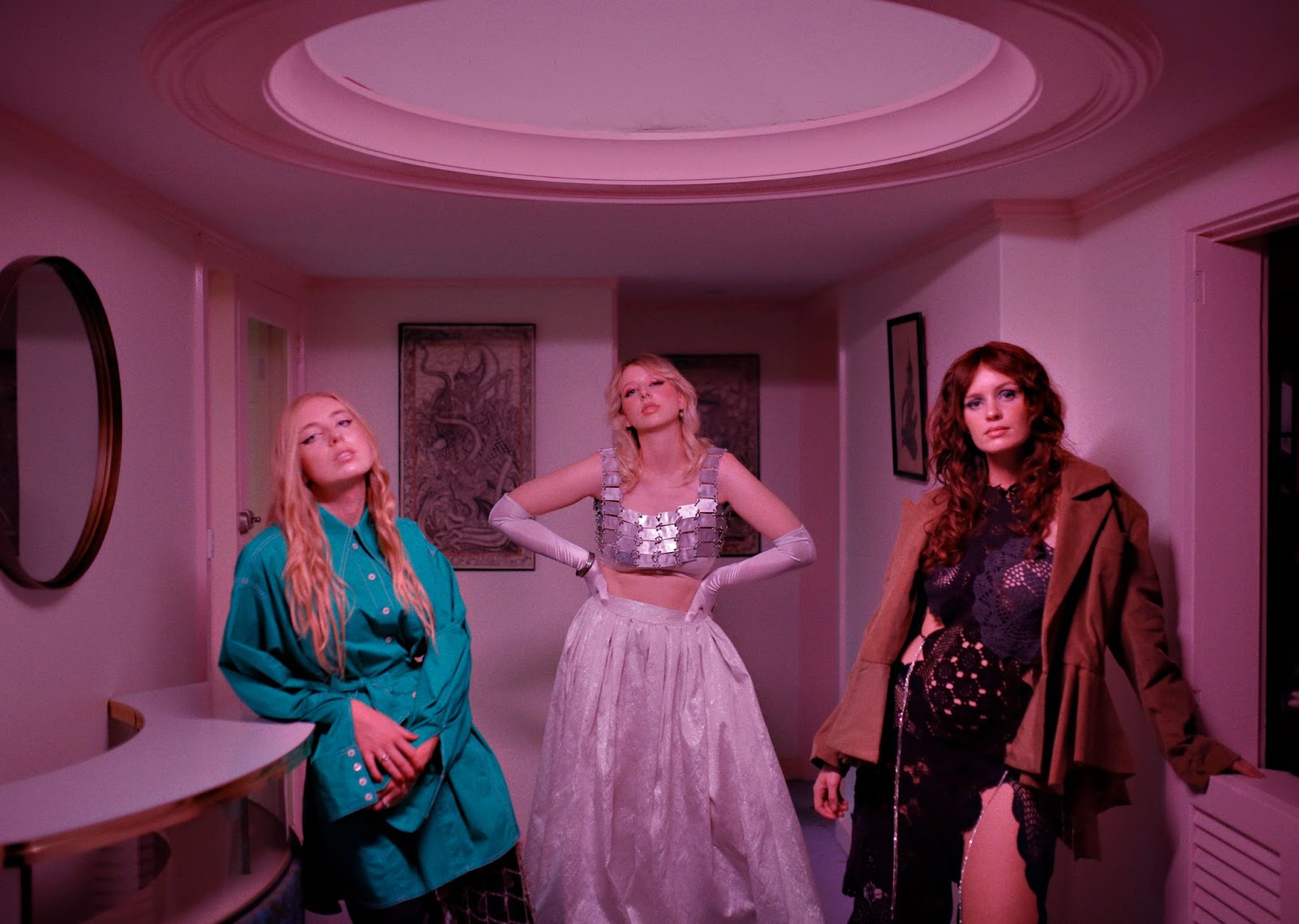 DOWNLOAD HI-RES ARTWORK HERE‘...opposing conformity is one of Blusher’s strong suits.’ - Vogue Australia'...our favourite new pop girlies on the block.' - 10 Magazine Australia (on “Dead End”) ‘It’s a crystal-clear pop experience with a chewy bassline and dreamy melodies’ -Billboard‘This is a band that I’m genuinely excited to hear more from this year.’ - UPROXX[on ‘Backbone’] ‘It’s a soaring, anthemic banger about the aftermath of a breakup…’ - Music FeedsToday, Melbourne trio, Blusher share their highly anticipated debut EP titled, Should We Go Dance?, out now, via Atlantic Records/Warner Music, at all DSPs and streaming services HERE. Here to soundtrack your night out, Blusher creates sparkly, energetic pop, having been described as 10 Magazine’s, ‘...favourite pop girlies on the block’. Within a month of starting to write together, Melbourne-based artists Miranda Ward, Lauren Coutts and Jade Ingvarson-Favretto recorded and released their euphoric debut single ‘Softly Spoken’, which soon after led to signings with Atlantic Records/Warner Music Australia and Powerhouse Management.Speaking on Should We Go Dance? Blusher share, ‘Our debut EP feels like the ultimate night out with your friends. It’s packed with grit, glitter, confidence and chaos. Each track correlates to a different part of the night; getting ready together, crush confessions in the bathroom, and yelling with your friends in the middle of the dance floor. Should We Go Dance? encapsulates the wonderful range of emotions that we put on full display within female friendships.’ Following its First Play via triple j Good Nights on Wednesday, Blusher also share their latest single, ‘Limelight’, available today alongside an official music video/visualizer streaming now at YouTube HERE. The track follows previous singles, ‘Dead End’, available for streaming and download HERE, which ‘documents a night out, charged by a fast-paced techno composition’, as described by Vogue Australia, and ‘Backbone’, ‘a soaring, anthemic banger about the aftermath of a breakup…’ - Music Feeds. An exceptionally choreographed, 70s-inspired official music video is streaming now at YouTube HERE.Speaking on how ‘Limelight’ came to life, Blusher explains; ‘You’re cutting shapes in pink-lit clouds, yelling to your friends over the music. Limelight is the point in the night when you muster the courage you need to confess your feelings to your crush, down a drink, and lead them onto the dancefloor. This song started from a bassline while we were channeling the Black-Eyed Peas. We were writing together in Lauren’s bedroom on a Friday night, and after a few hours decided to take the advice of our own lyrics and go out for a drink and a dance, mid-session.’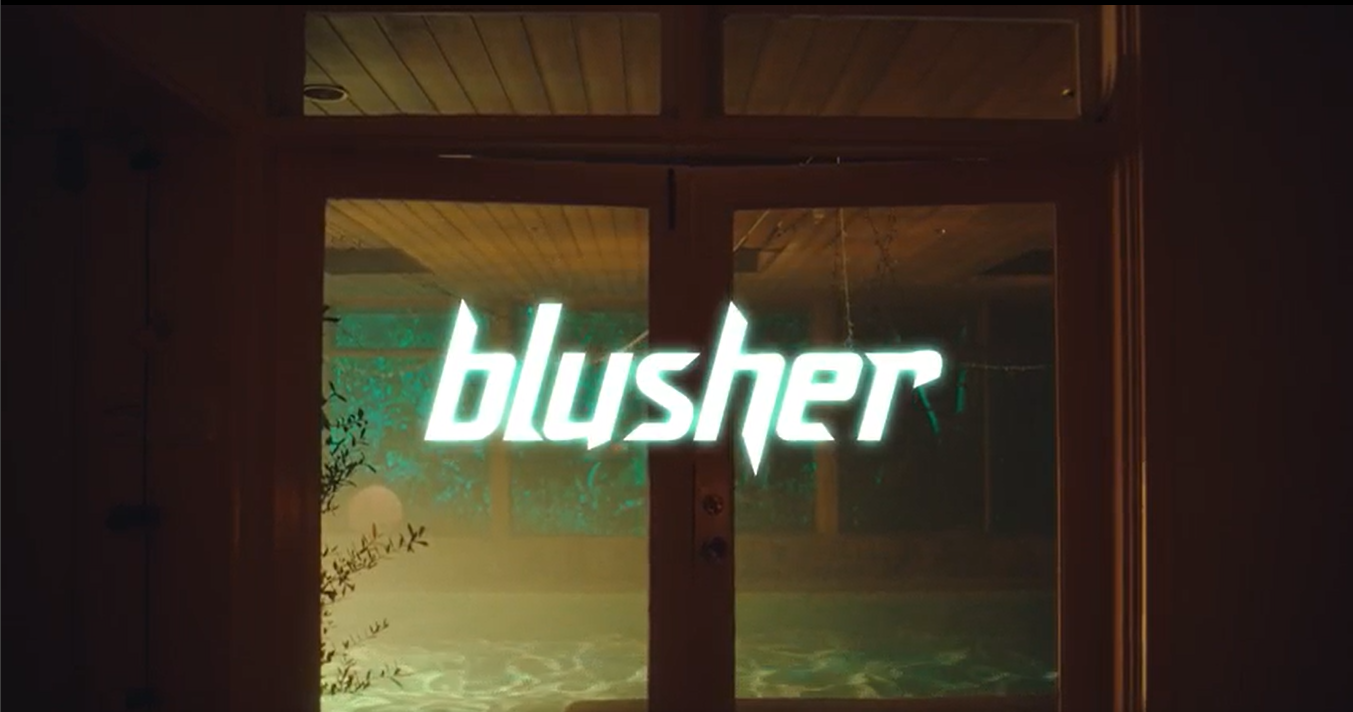 In Blusher’s metaphorical teen rom-com of a band, all three members are the leads. They share vocals on many of their songs and swap instruments during the live shows. They all produce and write together, utilizing their individual experiences cutting their teeth as solo artists before forming the band. Since Blusher launched into action at BIGSOUND in 2022, the trio are on track to become a staple amongst the Australian pop landscape and have made strides in the UK after recently showcasing at The Great Escape. Having already supported Aurora on her ANZ headline tour, and soon to be joining Swedish pop powerhouse, Tove Lo, Blusher have proven they are at their very best on stage – a fresh breath of colorful, pop goodness. On Should We Go Dance?‘We wanted our EP to sound like the best night out with your friends; the grit, glitter, confidence, chaos and confessions. The songs correlate to different parts of the night; getting ready together, crush confessions in the bathroom, and yelling with your friends in the middle of the dance floor. From sensitivity and shyness in ‘Softly Spoken’, to the chaotic confidence of unreleased track ‘Hurricane Chaser’, we wanted the EP to encapsulate the wonderful range of emotions that we put on full display within female friendships.  Most of the music was created in Lauren’s bedroom while we drank lots of tea and spilled all our secrets. Writing this EP was such a fun combination of forces. We swapped instruments, read from each others’ journals, and layered all our vocals together to create what we call the ‘fourth member of the band’. Lauren is head chef of production, Jade is a vocal melody machine, and Miranda can write basslines in her sleep. It was important to us to make sure the EP sounded as powerful, honest and unique as the women we were writing about (ourselves lol).  When we first met, we found we shared a love for hard hitting, dancey pop, sparkly synths and drum machines. We all get nostalgic over the same deep cuts by Robyn, Kesha, LCD Soundsystem and MGMT. When listening to our EP, we want people to feel grounded in the pulsing bass lines, pulled by the pace of the chopped breaths, and energised by the euphoric synths. We all sing, and we love to experiment with our vocals, we laugh, yell, chant and turn our voices into production elements. There was a lot of laughing and dumb jokes involved, and also a lot of experimentation.We hope this EP could become the soundtrack to someone’s restless nights, and that it inspires groups of girls like us to go out and make some funny stories with their friends.’ - Blusher# # #BLUSHERSHOULD WE GO DANCE? EP(Atlantic Records)Tracklist:Softly Spoken Dead End  Backbone  Limelight Hurricane Chaser # # #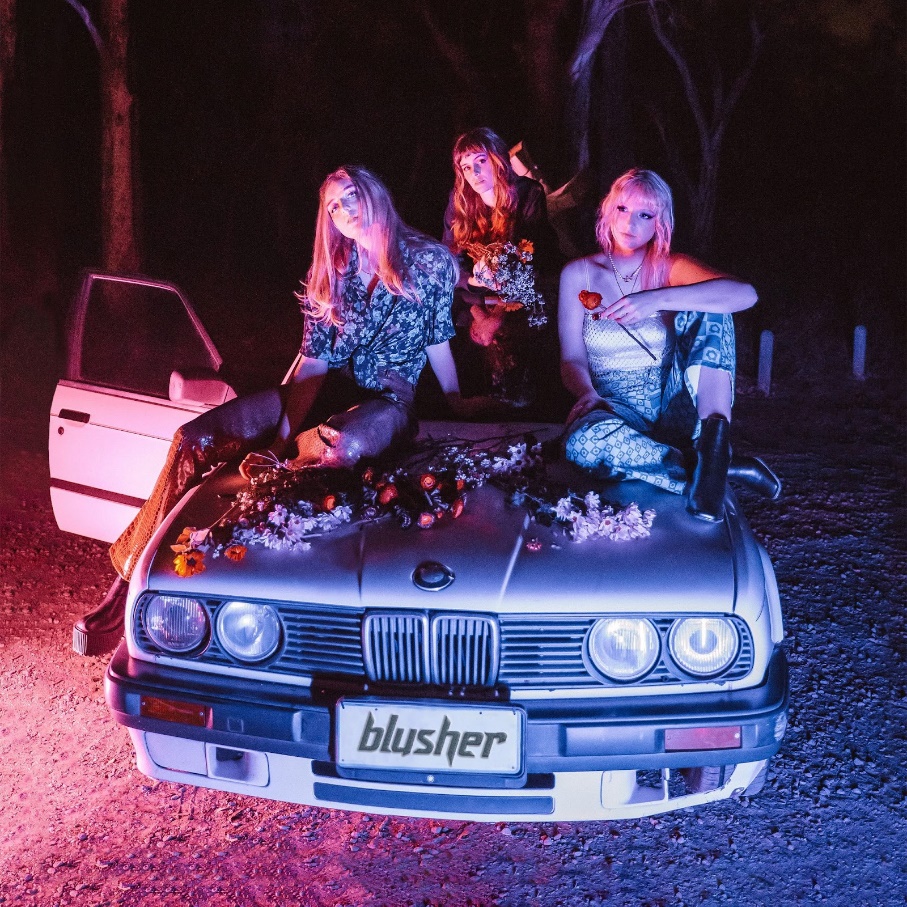 DOWNLOAD Blusher Should We Go Dance? EP Artwork | By: Katy Roubin# # #BLUSHER LIVE DATES *Supporting Tove Lo Wednesday 19 July | The Forum, Melbourne, AU* - sold outTuesday 25 July | Roundhouse, Sydney* - sold out# # #CONNECT WITH BLUSHERBLUSHERBAND.COM | FACEBOOK | INSTAGRAM | TIKTOK | YOUTUBEFOR MORE INFORMATION ON BLUSHER:Paige Rosoff – Atlantic Records Paige.Rosoff@atlanticrecords.com